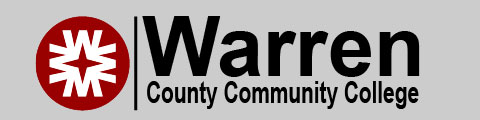 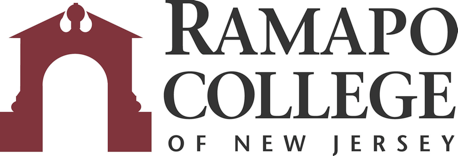 A.A:  B.S.*Course can be chosen from an approved listFirst Year-WCCCFirst Year-WCCCFirst Year-WCCCFirst Year-WCCCFirst Year-WCCCFirst Year-WCCCFall SemesterHRSSpring SemesterHRSENG 140: English Composition I 3ENG 141: English Composition II 3HIS 101/113: Western Civilization I/American History I 3HIS 102/114: Western Civilization II/American History II 3COM 143/105: Speech/Interpersonal Communication3ECO 188: Macroeconomics 3Math/Science/Technology Elective3FOR 100: Foreign Language I3ANT 289: Anthropology  3SCI 100: Laboratory Science Elective  4Total:15Total: 16Second Year-WCCCSecond Year-WCCCSecond Year-WCCCSecond Year-WCCCSecond Year-WCCCSecond Year-WCCCFall SemesterHRSSpring SemesterHRSFOR 100: Foreign Language II3Math/Science/Technology Elective3HUM 100: Humanities Elective 3DIV 100: Diversity Elective   3POL 201: International Relations   3Liberal Arts Elective   3Social Science Elective 3Liberal Arts Elective   3Math/Science/Technology Elective3FREE 100: Free Elective 3Total:15Total: 15Third Year-RCNJThird Year-RCNJThird Year-RCNJThird Year-RCNJThird Year-RCNJThird Year-RCNJFall SemesterHRSSpring SemesterHRSINTL 127: 4Study Abroad 4Global Issues Course 4Study Abroad 4Area Studies Course 4Study Abroad 4Elective 4Study Abroad 4Total: 16Total:16Fourth Year-RCNJFourth Year-RCNJFourth Year-RCNJFourth Year-RCNJFourth Year-RCNJFourth Year-RCNJFall SemesterHRSSpring SemesterHRSINTL 4504Global Issues Course 4Global Issues Course 4Global Issues Course 4Area Studies Course 4Area Studies Course 4Elective 4Elective 4Total: 16Total:16